Name:________________________________This packet must be placed in the back of your written report.  Be sure to write your name on the form.Science Fair ProjectScience Fair Project Elements Science Fair Project TimelineThe student must follow the timeline and due dates.  Any items turned in late will result in one point deduction per day.  See rubric page 6.Written ReportThe entire report will be typed (12 pt. font), double-spaced, and placed in a binder or folder with a clear plastic front.  You can choose from Arial, Courier, New, or Times New Roman fonts.  This is a formal presentation of your science research project.  See rubric page 7-8.Display BoardIncludes title, abstract, purpose, problem, hypothesis, materials, procedure, tables, charts, pictures, graphs, diagrams, results, conclusion, and next steps in a neat and organized  format.  See rubric page 9.Oral PresentationStudents will present the Science Fair Projects to the class.  See rubric page 9.Written ReportThis will be the actual order of your written report.Title Page:   Students need to have a title that reflects their science project. .  Type only the project title; center the project title. Type your name, school, and grade level on your title page.*Abstract:  This can only be done when your experiment is complete.  It gives a summary of the project in a brief, but thorough paragraph form.  This is a one-page, 250 –word maximum summary of the entire project.  The abstract should give a fairly accurate idea of the entire project.  It should summarize the purpose, procedure, results and conclusions of your investigation; therefore, it is one of the last items done.  The abstract is written after you have completed the experiment, and is the summary of the experiment.  150-250 words written in past tense.  Should answer 3 basic questions. (1)  What was the researcher trying to do?  (2)  What actually happened?  (3)  What significance do the actual findings have?  This should be written in terms of the researcher.  In order words, it should be written in third-person.Table of Contents:  A list of where to find specific information in the written report.  Include page numbers (placed behind the Abstract summary).Introduction:  This is a statement of your purpose, problem, and hypothesis.  1.* Purpose:  the reason for conducting the research and doing the experiment.  The purpose of this experiment is to determine______________.  I became interested in this experiment when __________________.  The information from this experiment will help others by_________.2. *Problem: the question the research answers in question format-the scientific question to be solved.  It should be an open-ended question that is answered with a statement, not a yes or no.  Ex:  “How does the color of light affect the growth of a plant?”  This is pretty much your topic.3.  * Hypothesis:  The ‘educated guess’ that is the answer to the problem.  It is statement with a reason.  The experiment is designed to test this hypothesis.  The hypothesis is a cause and effect statement:  If (what you plan to test) , then (what you think will happen).Research (A review of the literature)A 2-3 page summary in paragraph format of all the information you have gathered from reference materials.  This is a report of all information related to the subject telling what was learned about the problem, using reference materials (books, magazine articles, personal communication, internet, etc.)  before and during the experiments.*Methods and Materials1.  *Materials:  a bulleted list of any supplies necessary to complete your study of the problem and testing your hypothesis.  Be sure to include the quantity of any items listed.  Example:  500 mL of water.1. *Procedures:  step-by-step process used to carry out the experiment.  The experiment must be done at least three times to increase the validity of the results.  It should be detailed so that someone would be able to repeat the experiment.  Use numbers to list steps beginning with a verb (like in a recipe).  Do not use pronouns in listing the steps.Example: Measure 500 mL of de-ionized water into three plastic cupsTime the reaction with a stopwatch with 0.1 second accuracyPlace each type of AA alkaline batteries into each plastic cupRecord resultsRepeat steps two more times.*Data*  Includes tables, graphs, and observations  (students must include at least one table or graph)  Use metric system of measurement.*ConclusionWritten in paragraph form, summarize the results of the experiment.  Restate your objective.  Summarize the procedure.  Explain your results.  Would you do anything different next time?  Explain why you accepted or rejected your hypothesis.  The conclusion specifically summarizes what was discovered, how the results compare to the hypothesis and why the hypothesis was correct or incorrect.  Review how the data related to any information learned while doing background research.*ApplicationA summary about how the project relates to real world problems or situations.  How is the experiment of practical value?  How can the experiment serve others?BibliographyProperly formatted list of all sources and reference materials used.  Must use a minimum of 3 sources.  Visit www.easybib.com a free site that builds a bibliography and all you have to do is plug in your information for help.AcknowledgementsGives credit to anyone who has helped during the project.  It is not a list of names, but a short paragraph stating the names of people who helped and how they helped.*Starred items must also be on the DISPLAY BOARD*Science Fair Display BoardProject Display Board:  Each student will be given one project display board compliments of Toledo Public Schools.   After all the research, experimentation, time & effort spend on the preparation for the science fair project, your presentation should show off your hard work.  Be professional.  Boards will be graded on:  Professionalism, Scientific thought, Thoroughness, and Neatness.  All items must be typed and placed in the correct location and order.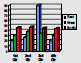 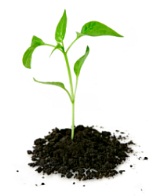 Science Fair Project Timeline & RubricStudent’s Name_______________________________________________________________________________________Project Topic_________________________________________________________________________________________Project Title___________________________________________________________________________________________Project Category______________________________________________________________________________________Timeline Rubric:*Dates are subject to changeScience Fair Display Board RubricScience Fair Oral Presentation RubricDate DuePart Due:  Total PointsPoints Earned/gradeCommentsMarch 19thProject Proposal:  What are you going to do?  (needs to be approved)Hypothesis (what you think the results will be)Procedures (What you will be doing in detail)Materials (all materials you will need for your experiment)20March 26thResearch:  2-3 page summary of the information you have gathered from your references.10March 26-April 23rdConducting experiment and recording results:  You should be hard at work at home and/or at school.20April 23rdResults, conclusion, acknowledgements, facts, pictures, graphs/tables, and abstract due.  This means that at this point your entire research report is due!30May 14-May 21stFinal and Complete Project  (All prior elements  finished20Total Points100Science Fair Written Report-Components RubricPoints PossiblePoints EarnedTitle Page:The title is in the form of a question2Abstract:Written after you completed the experiment, ans is the summary of the experiment.  150-250 words written in past tense.  Should answer 3 basic questions.  (1)  What was the researcher trying to do?  (2)  What actually happened?  (3)  What significance do the actual findings have?10Table of Contents:Neatly organized with page numbers and correct format3Purpose:The purpose of this experiment is to determine ________.  I became interested in this experiment when________.  The information from this experiment will help others by__________.3Problem:The problem is the question that you are trying to answer5Research (Background Information)Includes necessary background information.  Two-page minimum.  Introduction that describes the concepts and techniques used in the experiment.10Hypothesis:Include a hypothesis if needed for the lab.  (If/Then Statement)5Materials:List all supplies and measurements used (ex. 3 ml of water)5Procedure: Replicatable:Begins eachstep with a verb.  Each step in the process is numbered.  Steps are neat, simple, and direct.  Correctly identified the variables10Data Collection/Observations:Explains observations.  May be written in paragraph form, diary entries, photographs, charts, or graphs.  Every chart,  graph, and/or photograph requires an explanation.10Results:Summary of what happened in the experiment.  Only gives facts.5Conclusion:Written in paragraph form, summarize the results of the experiment.  Restate objectives.  Summarize procedure.  Explains results.  Would you do anything different next time?  Explain why you accepted or rejected your hypothesis.  Interpret and analyze your results.10Application:Summarizes how the project relates to real world problems or situations.  How is the experiment of practical value?  How can the experiment serve others?  Four sentences minimum5Recommendation:States any changes or improvements or gives possible extensions to research .  Three sentences minimum5Acknoledgements:Not a list of names, but a short paragraph stating the names of people who helped and how they helped.2Presentation:Creative. Organized. Neat.  Entire report is typed (12 pt. font), double-spaced and placed in a binder or folder with a clear plastic front.  Bibliography is correctly formatted.10Total Points100ComponentsTotal PointsPoints EarnedCommentsDisplay Board:Neatness/Appearance20Scientific Method:Complete and ordered Correctly40Thoroughness:Contains labels, sections, format followed25Conventions:Grammar; Mechanics15Total100ComponentsTotal PointsPoints EarnedCommentsStudent states the title of the project10Student describes the project’s purpose, problem, and hypothesis.20Student clearly explains the procedure.  Points out pictures, diagrams, or other objects on display, and describes the results.20Student discusses the conclusion and any application or practical uses to society, as well as give a very brief discussion on the background material.20Student has knowledge of, pronounces properly, and understands all the terms associated with the written report.10Student maintains eye contact with the audience and speaks clearly and slowly10The presentation is limited to 3-5 minutes.  Student asks the audience “Do you have any questions?”10Total100